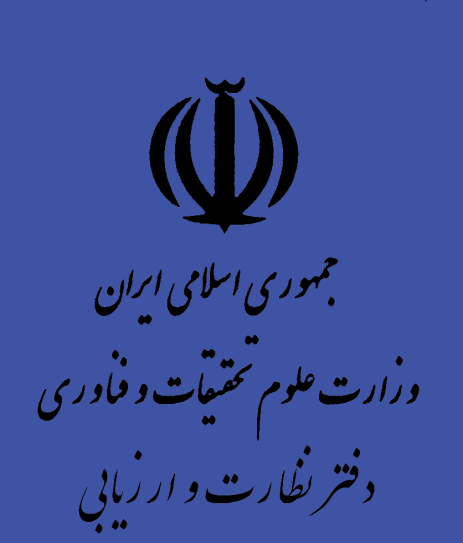 وزارت علوم، تحقيقات و فناوريمرکز نظارت ، ارزيابي  و تضمین کیفیت عتفهیات نظارت  و ارزیابی استان.....كاربرگ ب – بازدید از واحد های پژوهشینام واحد پژوهشی:..............                                                                                                               تاریخ تهیه گزارش:..............جدول ب-1: مشخصات  کلی  محل مورد  بازدیدجدول ب -2: وضعیت فضاهاي کالبدي          جدول ب -3: وضعيت اتاق ها و كلاس‌هاي درسجدول ب -4: سايت رايانهجدول ب – 5 : وضعیت نمازخانهجدول ب -6: وضعیت آزمایشگاهها و کارگاهها      جدول ب -7: وضعیت كتابخانه و سالن مطالعهجدول ب -8: مشخصات  پورتال جامع  و اتوماسیون اداریجدول ب -9: مشخصات سند راهبردي – جامعجدول ب -10: وضعیت پرونده اعضای هیأت علمی، پژوهشگران و کارکنانجدول ب -11: کادر اداری   جدول ب -12: فعالیتها (این جدول براساس اطلاعات وارد شده در کاربرگ الف و اعتبار سنجی آنها تکمیل شود)   نام واحد پژوهشی:                                                                                                     نام واحد پژوهشی:                                                                                                   نام و نام خانوادگی رئیس:  ساختار سازمانی:    پژوهشگاه    موسسه پژوهشی       پژوهشکده    مرکز پژوهشی      گروه پژوهشی    وابستگی تشکیلاتی: درون دانشگاهی     وزارت علوم    نهاد عمومی   خصوصی   دستگاه اجرایی   نام دستگاه/دانشگاه:..................................رویکرد فعالیت های پژوهشی:  بنیادی              کاربردی          توسعه ای  تاریخ اخذ مجوز آزمایشی:    تاریخ اخذ مجوز اصولی:        تاریخ اخذ مجوز قطعی:        زمینه اصلی فعالیت: علوم انسانی     فنی _مهندسی    علوم پایه    بین رشته ای     کشاورزی     معماری و هنر تعداد پژوهشکده ها:تعداد گروه های پژوهشی:اساسنامه مصوب: دارد     ندارد تاريخ ابلاغ اساسنامه توسط وزارت:  ...........................         هيات امناء: دارد    ندارد تاريخ ابلاغ احكام  توسط وزارت: ..................................  در صورت عدم تشكيل هيات امناء تاريخ آخرين مكاتبه با وزارت: ...................................  تاريخ آخرين جلسه هيات امناء : ........................................  آيا رئيس/سرپرست موسسه شغل اجرايي ديگري دارد؟   بلي   خير   عنوان شغل : .........................  پذیرش دانشجو :        دارد     ندارد نشانی: تلفن ثابت و فاکس:صندوق پستی:  پست الکترونیک:آدرس وبگاه :آدرس وبگاه :آدرس وبگاه :رديف نوع كاربري ساختمان(پژوهشی، آموزشی، اداری، ...)قدمت ساختمان نوع تملكنوع تملكنوع تملكنوع تملكمساحت کلزيربناي مفيدتعداد طبقات وضعیت کیفی ساختمانوضعیت کیفی ساختمانوضعیت کیفی ساختمانوضعیت کیفی ساختمانرديف نوع كاربري ساختمان(پژوهشی، آموزشی، اداری، ...)قدمت ساختمان ملکیاجاره ایدراختیاروقفیمساحت کلزيربناي مفيدتعداد طبقات   عالیخوبقابل قبولغیر قابل قبول1234موقعيت مكاني ساختمان اصلیموقعيت مكاني ساختمان اصلیموقعيت مكاني ساختمان اصلیموقعيت مكاني ساختمان اصلیموقعيت مكاني ساختمان اصلیموقعيت مكاني ساختمان اصلیموقعيت مكاني ساختمان اصلیموقعيت مكاني ساختمان اصلیموقعيت مكاني ساختمان اصلیوضعیت راهروهای ساختمان ها ( از نظر نور، تهویه و...)وضعیت راهروهای ساختمان ها ( از نظر نور، تهویه و...)وضعیت راهروهای ساختمان ها ( از نظر نور، تهویه و...)وضعیت راهروهای ساختمان ها ( از نظر نور، تهویه و...)وضعیت راهروهای ساختمان ها ( از نظر نور، تهویه و...)وضعیت راهروهای ساختمان ها ( از نظر نور، تهویه و...)وضعیت راهروهای ساختمان ها ( از نظر نور، تهویه و...)وضعیت راهروهای ساختمان ها ( از نظر نور، تهویه و...)وضعیت راهروهای ساختمان ها ( از نظر نور، تهویه و...)وضعیت وایرلس ساختمان هاوضعیت وایرلس ساختمان هاوضعیت وایرلس ساختمان هاوضعیت وایرلس ساختمان هاوضعیت وایرلس ساختمان هاوضعیت وایرلس ساختمان هاوضعیت وایرلس ساختمان هاوضعیت وایرلس ساختمان هاوضعیت وایرلس ساختمان هاوضعیت نظافت و بهداشت عمومی ساختمان هاوضعیت نظافت و بهداشت عمومی ساختمان هاوضعیت نظافت و بهداشت عمومی ساختمان هاوضعیت نظافت و بهداشت عمومی ساختمان هاوضعیت نظافت و بهداشت عمومی ساختمان هاوضعیت نظافت و بهداشت عمومی ساختمان هاوضعیت نظافت و بهداشت عمومی ساختمان هاوضعیت نظافت و بهداشت عمومی ساختمان هاوضعیت نظافت و بهداشت عمومی ساختمان هاوضعیت آسانسور ساختمان ها وضعیت آسانسور ساختمان ها وضعیت آسانسور ساختمان ها وضعیت آسانسور ساختمان ها وضعیت آسانسور ساختمان ها وضعیت آسانسور ساختمان ها وضعیت آسانسور ساختمان ها وضعیت آسانسور ساختمان ها وضعیت آسانسور ساختمان ها امکان استفاده از آسانسور به چه صورت است ؟               همگانی       کارکنان/اداری      معلولین و جانبازان   استفاده نمی شود امکان استفاده از آسانسور به چه صورت است ؟               همگانی       کارکنان/اداری      معلولین و جانبازان   استفاده نمی شود امکان استفاده از آسانسور به چه صورت است ؟               همگانی       کارکنان/اداری      معلولین و جانبازان   استفاده نمی شود امکان استفاده از آسانسور به چه صورت است ؟               همگانی       کارکنان/اداری      معلولین و جانبازان   استفاده نمی شود امکان استفاده از آسانسور به چه صورت است ؟               همگانی       کارکنان/اداری      معلولین و جانبازان   استفاده نمی شود امکان استفاده از آسانسور به چه صورت است ؟               همگانی       کارکنان/اداری      معلولین و جانبازان   استفاده نمی شود امکان استفاده از آسانسور به چه صورت است ؟               همگانی       کارکنان/اداری      معلولین و جانبازان   استفاده نمی شود امکان استفاده از آسانسور به چه صورت است ؟               همگانی       کارکنان/اداری      معلولین و جانبازان   استفاده نمی شود امکان استفاده از آسانسور به چه صورت است ؟               همگانی       کارکنان/اداری      معلولین و جانبازان   استفاده نمی شود امکان استفاده از آسانسور به چه صورت است ؟               همگانی       کارکنان/اداری      معلولین و جانبازان   استفاده نمی شود امکان استفاده از آسانسور به چه صورت است ؟               همگانی       کارکنان/اداری      معلولین و جانبازان   استفاده نمی شود امکان استفاده از آسانسور به چه صورت است ؟               همگانی       کارکنان/اداری      معلولین و جانبازان   استفاده نمی شود امکان استفاده از آسانسور به چه صورت است ؟               همگانی       کارکنان/اداری      معلولین و جانبازان   استفاده نمی شود آیا  سیستم  اعلام و اطفای حريق دارد؟ بله            خیر آیا  سیستم  اعلام و اطفای حريق دارد؟ بله            خیر آیا  سیستم  اعلام و اطفای حريق دارد؟ بله            خیر آیا  سیستم  اعلام و اطفای حريق دارد؟ بله            خیر آیا  سیستم  اعلام و اطفای حريق دارد؟ بله            خیر آیا  سیستم  اعلام و اطفای حريق دارد؟ بله            خیر آیا  سیستم  اعلام و اطفای حريق دارد؟ بله            خیر آیا  سیستم  اعلام و اطفای حريق دارد؟ بله            خیر آیا  سیستم  اعلام و اطفای حريق دارد؟ بله            خیر آیا  سیستم  اعلام و اطفای حريق دارد؟ بله            خیر آیا  سیستم  اعلام و اطفای حريق دارد؟ بله            خیر آیا  سیستم  اعلام و اطفای حريق دارد؟ بله            خیر آیا  سیستم  اعلام و اطفای حريق دارد؟ بله            خیر آیا تابلوی واحد مطابق با فرمت ابلاغی نصب شده است ؟ بله            خیر آیا تابلوی واحد مطابق با فرمت ابلاغی نصب شده است ؟ بله            خیر آیا تابلوی واحد مطابق با فرمت ابلاغی نصب شده است ؟ بله            خیر آیا تابلوی واحد مطابق با فرمت ابلاغی نصب شده است ؟ بله            خیر آیا تابلوی واحد مطابق با فرمت ابلاغی نصب شده است ؟ بله            خیر آیا تابلوی واحد مطابق با فرمت ابلاغی نصب شده است ؟ بله            خیر آیا تابلوی واحد مطابق با فرمت ابلاغی نصب شده است ؟ بله            خیر آیا تابلوی واحد مطابق با فرمت ابلاغی نصب شده است ؟ بله            خیر آیا تابلوی واحد مطابق با فرمت ابلاغی نصب شده است ؟ بله            خیر آیا تابلوی واحد مطابق با فرمت ابلاغی نصب شده است ؟ بله            خیر آیا تابلوی واحد مطابق با فرمت ابلاغی نصب شده است ؟ بله            خیر آیا تابلوی واحد مطابق با فرمت ابلاغی نصب شده است ؟ بله            خیر آیا تابلوی واحد مطابق با فرمت ابلاغی نصب شده است ؟ بله            خیر تعداد اتاق های پژوهشگران:................. تعداد کلاسها: ............  مساحت: ..............  (مترمربع)    متوسط ظرفيت كلاس‌ها: ............  (نفر)   مساحت بزرگترین و کوچکترین کلاس: ................................. تعداد اتاق های پژوهشگران:................. تعداد کلاسها: ............  مساحت: ..............  (مترمربع)    متوسط ظرفيت كلاس‌ها: ............  (نفر)   مساحت بزرگترین و کوچکترین کلاس: ................................. تعداد اتاق های پژوهشگران:................. تعداد کلاسها: ............  مساحت: ..............  (مترمربع)    متوسط ظرفيت كلاس‌ها: ............  (نفر)   مساحت بزرگترین و کوچکترین کلاس: ................................. تعداد اتاق های پژوهشگران:................. تعداد کلاسها: ............  مساحت: ..............  (مترمربع)    متوسط ظرفيت كلاس‌ها: ............  (نفر)   مساحت بزرگترین و کوچکترین کلاس: ................................. تعداد کلاسهای مجهز به دیتاپروژکتور یا LCD : ..............تعداد کلاسهای مجهز به دیتاپروژکتور یا LCD : ..............تعداد کلاسهای مجهز به دیتاپروژکتور یا LCD : ..............توضیحات:میزان  نور و روشنایی               عالی   خوب قابل قبول    غیر قابل قبولمیز و صندلی               عالی   خوب قابل قبول     غیر قابل قبولرنگ آميزي                            عالی   خوب قابل قبول     غیر قابل قبولسيستم سرمايشي و گرمايشي                  عالی   خوب قابل قبول     غیر قابل قبولکیفیت تابلو کلاس ها (وایت بورد/تخته سیاه)               عالی   خوب قابل قبول     غیر قابل قبولکیفیت اتاق پژوهشگران                عالی   خوب قابل قبول     غیر قابل قبولکیفیت سالن غذاخوري                عالی   خوب قابل قبول     غیر قابل قبولکیفیت فضاهای دانشجویی و فرهنگی                عالی   خوب قابل قبول     غیر قابل قبولکیفیت سالن اجتماعات                عالی   خوب قابل قبول     غیر قابل قبولتعداد سايت رايانه: ....................                   مساحت: ......................... (مترمربع)                 پهنای باند اینترنت : ..........................تعداد سايت رايانه: ....................                   مساحت: ......................... (مترمربع)                 پهنای باند اینترنت : ..........................تعداد كل رايانه‌ها: تعداد رایانه های متصل به اينترنت:  میزان  نور و روشنایی               عالی   خوب قابل قبول    غیر قابل قبولمیز و صندلی               عالی   خوب قابل قبول     غیر قابل قبولرنگ آميزي                            عالی   خوب قابل قبول     غیر قابل قبولسيستم سرمايشي و گرمايشي                  عالی   خوب قابل قبول     غیر قابل قبولکیفیت رایانه های پژوهشگران               عالی   خوب قابل قبول     غیر قابل قبولنمازخانه ويژه آقايان :  دارد    ندارد مساحت:  ...............(مترمربع)  مساحت:  ...............(مترمربع)  وضعیت عمومی نمازخانه :    عالی   خوب قابل قبول     غیر قابل قبولوضعیت عمومی نمازخانه :    عالی   خوب قابل قبول     غیر قابل قبولنمازخانه ويژه بانوان :  دارد    ندارد مساحت:  ............. (مترمربع)  مساحت:  ............. (مترمربع)  وضعیت عمومی نمازخانه :    عالی   خوب قابل قبول     غیر قابل قبولوضعیت عمومی نمازخانه :    عالی   خوب قابل قبول     غیر قابل قبولموقعیت مکانی نمازخانه برادران  :  عالی   خوب قابل قبول     غیر قابل قبول    عالی   خوب قابل قبول     غیر قابل قبول  موقعیت مکانی نمازخانه خواهران :موقعیت مکانی نمازخانه خواهران :  عالی   خوب قابل قبول     غیر قابل قبول  ردیفنام آزمایشگاه / کارگاهمساحتظرفیتوضعیت تجهیزات آزمایشگاهوضعیت تجهیزات آزمایشگاهوضعیت تجهیزات آزمایشگاهوضعیت تجهیزات آزمایشگاهسیستم سرمایش و گرمایشسیستم سرمایش و گرمایشسیستم سرمایش و گرمایشسیستم سرمایش و گرمایشتجهیزات اعلام و اطفای حریق و کمکهای اولیهتجهیزات اعلام و اطفای حریق و کمکهای اولیهتجهیزات اعلام و اطفای حریق و کمکهای اولیهتجهیزات اعلام و اطفای حریق و کمکهای اولیهتجهیزات آزمایشگاه(لیست پیوست شود)تجهیزات پیشنهادی تیم بازدید کننده یا درخواست مدرسان و دانشجویانردیفنام آزمایشگاه / کارگاهمساحتظرفیتعالیخوبقابل قبولغیر قابل قبولعالیخوبقابل قبولغیر قابل قبولعالیخوبقابل قبولغیر قابل قبولتجهیزات آزمایشگاه(لیست پیوست شود)تجهیزات پیشنهادی تیم بازدید کننده یا درخواست مدرسان و دانشجویان12345678کتابخانه: دارد     ندارد         مساحت کتابخانه : ....................... (مترمربع)           مخزن کتاب :  قفسه باز       قفسه بسته کتابخانه: دارد     ندارد         مساحت کتابخانه : ....................... (مترمربع)           مخزن کتاب :  قفسه باز       قفسه بسته کتابخانه: دارد     ندارد         مساحت کتابخانه : ....................... (مترمربع)           مخزن کتاب :  قفسه باز       قفسه بسته ظرفیت سالن مطالعه خواهران : ...............             ظرفیت سالن مطالعه برادران : ...............ظرفیت سالن مطالعه خواهران : ...............             ظرفیت سالن مطالعه برادران : ...............ظرفیت سالن مطالعه خواهران : ...............             ظرفیت سالن مطالعه برادران : ...............تعداد كتابهای موجود به تفكيك عنوان: ..................(جلد) و نسخه : ...................... (جلد) تعداد كتابهای موجود به تفكيك عنوان: ..................(جلد) و نسخه : ...................... (جلد) تعداد كتابهای موجود به تفكيك عنوان: ..................(جلد) و نسخه : ...................... (جلد) تعداد كتابهای تخصصي موجود به تفكيك عنوان : ...................  (جلد) و نسخه : ........................ (جلد) تعداد كتابهای تخصصي موجود به تفكيك عنوان : ...................  (جلد) و نسخه : ........................ (جلد) تعداد كتابهای تخصصي موجود به تفكيك عنوان : ...................  (جلد) و نسخه : ........................ (جلد) تعداد اشتراک نشريات علمی ـ پژوهشي (الکترونيکي ......................... چاپي ..........................)تعداد اشتراک نشريات علمی ـ پژوهشي (الکترونيکي ......................... چاپي ..........................)تعداد اشتراک نشريات علمی ـ پژوهشي (الکترونيکي ......................... چاپي ..........................)برآورد کتابهای منتشر شده در پنج سال اخیر (جدید) :  ............................ درصدبرآورد کتابهای منتشر شده در پنج سال اخیر (جدید) :  ............................ درصدبرآورد کتابهای منتشر شده در پنج سال اخیر (جدید) :  ............................ درصداشتراک پایگاههای اطلاعرسانی (مجلات و کتب علمی): دارد   ندارد    به تفکیک فارسی و لاتین ذکر شود: .........................اشتراک پایگاههای اطلاعرسانی (مجلات و کتب علمی): دارد   ندارد    به تفکیک فارسی و لاتین ذکر شود: .........................اشتراک پایگاههای اطلاعرسانی (مجلات و کتب علمی): دارد   ندارد    به تفکیک فارسی و لاتین ذکر شود: .........................سامانه جستجوي كتاب:                  دیجیتال     برگه دان      نداردسامانه جستجوي كتاب:                  دیجیتال     برگه دان      نداردسامانه جستجوي كتاب:                  دیجیتال     برگه دان      نداردکتابخانه دیجیتال:                         دارد          نداردکتابخانه دیجیتال:                         دارد          نداردتعداد کتب الکترونیکی :  .....................  کتابدار متخصص:                          دارد            نداردکتابدار متخصص:                          دارد            نداردتمام وقت      پاره وقت   کیفیت دسترسی به پایگاههای اطلاعرسانی (مجلات و کتب علمی):عالی   خوب قابل قبول     غیر قابل قبولميزان سنخيت منابع كتابخانه با زمینه تخصصی موسسه:     عالی   خوب قابل قبول     غیر قابل قبولتوضیحات:امكانات سرمايشي و گرمايشي سالن مطالعهعالی   خوب قابل قبول     غیر قابل قبولتوضیحات:فضاي فيزيكي سالن مطالعهعالی   خوب قابل قبول     غیر قابل قبولتوضیحات:امكانات ايمني کتابخانه (كپسول آتش نشاني و....)عالی   خوب قابل قبول     غیر قابل قبولتوضیحات:ارتباط با اینترنت از طریق:  .............................  سرعت  اینترنت:  .............................    خط خصوصی  دیجیتال:   .............................    فیبر نوری:  .............................               ارتباط با اینترنت از طریق:  .............................  سرعت  اینترنت:  .............................    خط خصوصی  دیجیتال:   .............................    فیبر نوری:  .............................               ارتباط با اینترنت از طریق:  .............................  سرعت  اینترنت:  .............................    خط خصوصی  دیجیتال:   .............................    فیبر نوری:  .............................               ارتباط با اینترنت از طریق:  .............................  سرعت  اینترنت:  .............................    خط خصوصی  دیجیتال:   .............................    فیبر نوری:  .............................               ارتباط با اینترنت از طریق:  .............................  سرعت  اینترنت:  .............................    خط خصوصی  دیجیتال:   .............................    فیبر نوری:  .............................               ارتباط با اینترنت از طریق:  .............................  سرعت  اینترنت:  .............................    خط خصوصی  دیجیتال:   .............................    فیبر نوری:  .............................               ارتباط با اینترنت از طریق:  .............................  سرعت  اینترنت:  .............................    خط خصوصی  دیجیتال:   .............................    فیبر نوری:  .............................               ردیفنوع پورتالبستر ارتباطی(تحت شبکه، تحت وب، سایر)وضعیت پرتالوضعیت پرتالوضعیت پرتالوضعیت پرتالردیفنوع پورتالبستر ارتباطی(تحت شبکه، تحت وب، سایر)عالیخوبقابل قبولغیر قابل قبول1پورتال پژوهشگران و کارکنان2ارزشیابی پژوهشگران3نرم افزار کتابخانه4اتوماسیون  اداری5سایررديفعنوان سند سال تصويب مرجع تصويبسال اعتباردرصد اجرایی شدن سندوضعیت سند راهبردیوضعیت سند راهبردیوضعیت سند راهبردیوضعیت سند راهبردیرديفعنوان سند سال تصويب مرجع تصويبسال اعتباردرصد اجرایی شدن سندعالیخوبقابل قبولغیر قابل قبول12عنوانپرونده  اعضای هیات علمیپرونده  اعضای هیات علمیکیفیت(عالی، خوب، قابل قبول،     غیر قابل قبول)پرونده کارکنانپرونده کارکنانکیفیت(عالی، خوب، قابل قبول،     غیر قابل قبول)عنوانبلهخیرکیفیت(عالی، خوب، قابل قبول،     غیر قابل قبول)بلهخیرکیفیت(عالی، خوب، قابل قبول،     غیر قابل قبول)آيا تصویر آخرین مدرک تحصیلی اعضای هیات علمی و کارکنان تمام‌وقت و پاره وقت در پرونده آنان وجود دارد؟آیا ارزشیابی از عملکرد اعضای هیات علمی و کارکنان بهصورت سالیانه یا ترمی بعمل می آید؟    آيا تصوير حكم كارگزيني اعضاي هيات علمي و کارکنان مدعو (شاغل در ساير دانشکدهها و دانشگاهها) در پرونده آنان وجود دارد؟آیا تصویر صلاحیت علمی و عمومی اعضای هیات علمی و کارکنان در پرونده وجود دارد؟آیا مجوزهای لازم برای جذب اعضای هیات علمی و کارکنان در پرونده وجود دارد؟وضعیت حضور رئيس واحد پژوهشی:        تمام وقت      نیمه وقت            مجموع ساعات حضور در هفته : ...............آيا تمام كاركنان بيمه هستند؟ ..............شکایات و پیشنهادهای کارکنان و اعضای هیأت علمی: ..................عنوان فعالیتکمیت فعالیتهاکمیت فعالیتهاکمیت فعالیتهاکمیت فعالیتهاکیفیت فعالیت هاکیفیت فعالیت هاکیفیت فعالیت هاکیفیت فعالیت هاعنوان فعالیتعالیخوبقابل قبولغیر قابل قبولعالیخوبقابل قبولغیر قابل قبولوضعیت مقالات چاپ شده توسط اعضای هیأت علمی و پژوهشگران وضعیت مقالات مستخرج شده از پژوهشهای کاربردی واحد پژوهشیمشارکت در برگزاری همایشهای علمیتفاهم‌نامه‌های عملیاتی شده و ارتباطات برون سازمانیمشارکت در پایاننامههاوضعیت عضویت در انجمنها و مجامع علمیوضعیت طرحهای پژوهشی درون سازمانی جاری وضعیت طرحهای پژوهشی برون سازمانی جاریطرحهای پژوهشی درون سازمانی خاتمه یافتهطرحهای پژوهشی برون سازمانی خاتمه یافتهکتابها منتشر شده توسط پژوهشگرانجوایز کسب شدهسفرهای علمیکارگاهها و دورههای برگزار شده توسط واحدسایر دستاوردها (اعم از اختراع، اکتشاف، نظریه علمی و... )تناسب بین رشته تحصیلی اعضای هیات علمی با گروه پژوهشیوضعیت درآمدهای پژوهشی موسسه